   MAT Internship Minimum Activity Chart Spring 2021 (US=University Supervisor, CT=Cooperating Teacher)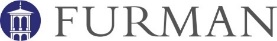    MAT Internship Minimum Activity Chart Spring 2021 (US=University Supervisor, CT=Cooperating Teacher)   MAT Internship Minimum Activity Chart Spring 2021 (US=University Supervisor, CT=Cooperating Teacher)   MAT Internship Minimum Activity Chart Spring 2021 (US=University Supervisor, CT=Cooperating Teacher)   MAT Internship Minimum Activity Chart Spring 2021 (US=University Supervisor, CT=Cooperating Teacher)   MAT Internship Minimum Activity Chart Spring 2021 (US=University Supervisor, CT=Cooperating Teacher)Minimum Required ActivityTimelineWho  RequirementUS Initial/ Date 1Protocol VisitUS, CT, Candidate Calendars, timelines, expectations conversation 2Weekly Cooperating Teacher EvaluationCTEvaluation throughout the practicum using the Weekly Cooperating Teacher Evaluation Form.  3US Unannounced Lesson ObservationUS Evaluation using Lesson Observation Formative Evaluation & Feedback Form4aUS Lesson Pre-conferencePOP Cycle(4a, b, c) to occur within 2 week time frameUS meets with candidate after receiving lesson plan & pre-conference form Pre Conference Form for Lesson Observations completed.4bUS Lesson ObservationPOP Cycle(4a, b, c) to occur within 2 week time frameUS observes candidateContinue evaluation using Lesson Observation Formative Evaluation & Feedback Form4cUS Lesson Post-conferencePOP Cycle(4a, b, c) to occur within 2 week time frameUS & candidate conference after receiving post-conference formPost Conference Form for Lesson Observations completed.5CT Announced Lesson Observation CTComplete Lesson Observation Formative Evaluation & Feedback Form6Midterm ConferenceMarch 1st   to March 5th US, CT, Candidate Midterm/Final SCTS Form completed by US taking into account CT lesson observations, other assignments & reflections, CT weekly evaluations, and dispositions and use of technology evidence to date.  Feedback from SCTS 4.0 rubric and dispositions and use of technology assessment is shared with the candidate.  Candidate will write a Midterm Conference reflection within 7 days of conference to provide evidence for any indicators that are found to be “Not Observable.” 7aCT Lesson Pre-conferencePOP Cycle (7a, b, c) to occur within 2 week time frameCT meets with candidate after receiving lesson plan & pre-conference form Pre Conference Form for Lesson Observations completed.7bCT Lesson ObservationPOP Cycle (7a, b, c) to occur within 2 week time frameCT observes candidateContinue evaluation using Lesson Observation Formative Evaluation & Feedback Form7cCT Lesson Post-conferencePOP Cycle (7a, b, c) to occur within 2 week time frameCT & candidate conference after receiving post-conference formPost Conference Form for Lesson Observations completed.Minimum Required ActivityTimelineWho Participates RequirementUS Initial/ Date 8US Unannounced Lesson Observation US Evaluation using Lesson Observation Formative Evaluation & Feedback Form9US Invitation Lesson Observation US Evaluation using Lesson Observation Formative Evaluation & Feedback Form10Final Conference: April 19th to April 23rdUS, CT, CandidateMidterm/Final SCTS Form final evaluation with scores completed by US taking into account his/her CT lesson observations, other assignments & reflections, CT weekly evaluations), and dispositions and use of technology evidence.  US and CT complete independent Dispositions Assessment (DA) evaluation and Candidate Use of Technology evaluations, and a consensus evaluation of both that is shared with the candidate.  Conference takes place with candidate.